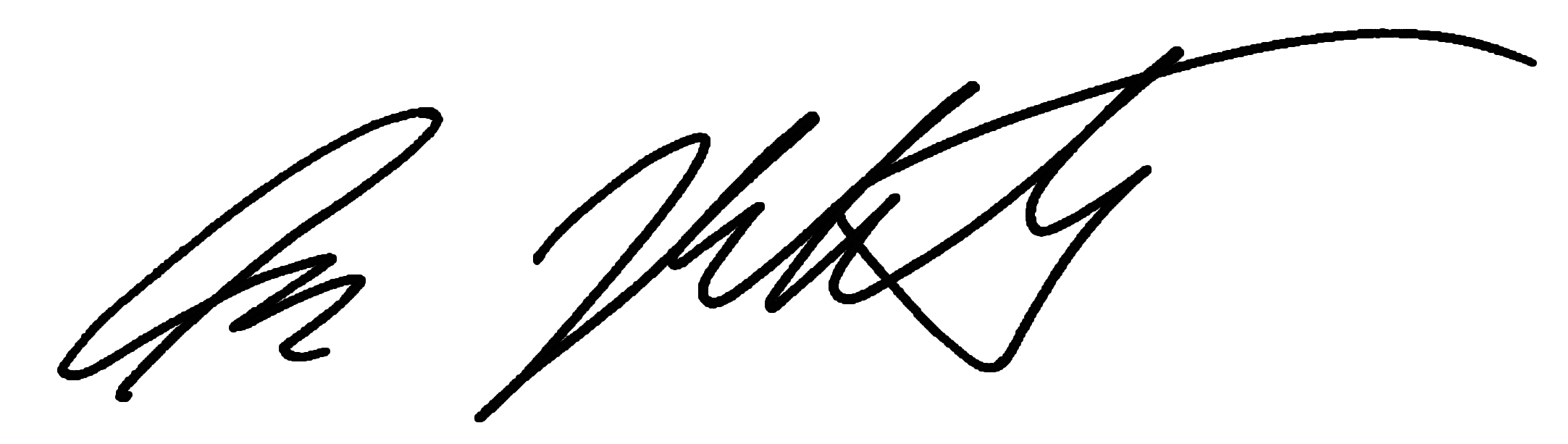 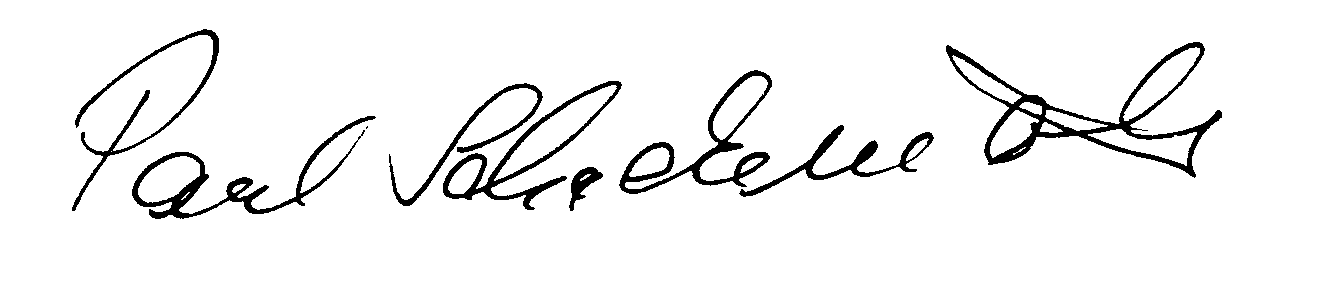 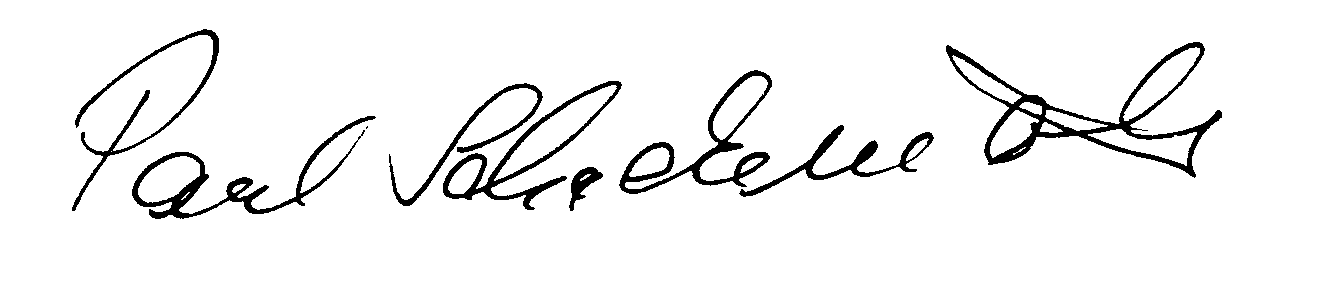 Aanmeldingsformulier voor de 10. Online-veiling voor veulens van hengsten van de dekstations Schockemöhle en Helgstrand DressageDe selectie voor de springveulens vindt plaats op zaterdag 27.06.2020 vanaf 12.00 uur. De selectie voor de dressuurveulens vindt plaats op zondag 28.06.2020 vanaf 09.00 uur.De selecties vinden plaats op het onderstaande adres:Hengstenhouderij De IJzeren Man BVIJzerenmanweg 4NL-6006 TA  WeertOm het verloop van de selecties zo vlekkeloos mogelijk te laten verlopen verzoeken wij u om uw veulen(s) met dit aanmeldingsformulier uiterlijk vóór 19.06.2020 bij ons aan te melden. Eventuele aanmeldingen na deze datum kunnen helaas niet meer in behandeling worden genomen.
  	Naam fokker:		_________________________		Adres:			_________________________		Postcode/Woonplaats	_________________________		Telefoon:		_________________________		E-mailadres		_________________________Vader:		_________________________ 	 Kleur: _________________________Moeder:	_________________________	Geslacht: ______________________Moedersvader: _________________________	Geboortedatum: ____________________


            HandtekeningStuur alstublieft uw aanmelding uiterlijk vóór  19.06.2020 per fax op +49-5492-960111 of per e-mail aan deckstation@schockemoehle.com!